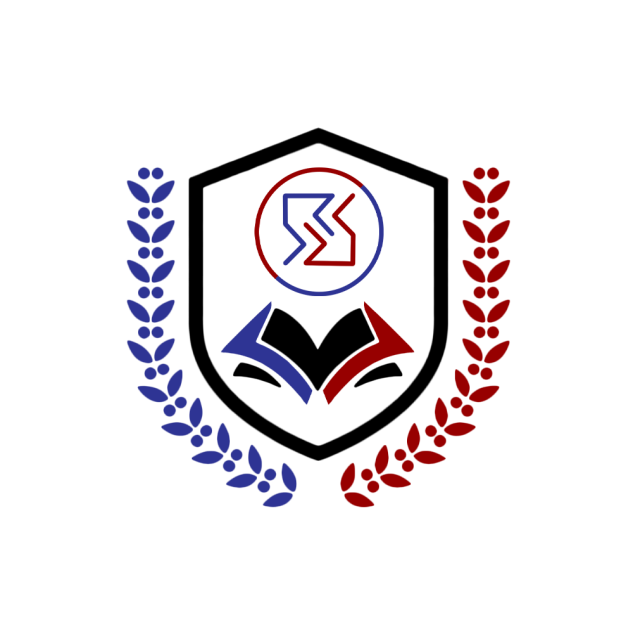 Состав Совета ОбучающихсяБелорусская государственная академия связи  Председатель Совета Обучающихся - Ивакин Павел АлексеевичЗаместитель Председателя Совета Обучающихся - Кильчевский Виктор ВладимировичРубашко Валерия Евгеньевна - руководитель волонтерского сектора.Калашник Дарья Сергеевна - руководитель информационного сектора.Зенченко Михаил АлександровичОвчинников Артём НиколаевичМаркевич Алина Андреевна Тимашкова Мария Александровна - руководитель сектора социальных инициатив.Прахоцкая Диана Анатольевна - руководитель сектора по связям с молодежными организациями.Родько Полина Дмитриевна Воронов Виталий Владимирович Догилев Иван Андреевич - руководитель научного сектора.Сосновский Илья Павлович Завадская Екатерина Андреевна Жакевич Алина АлександровнаДовнар Ульяна Олеговна Табанькова Виктория Александровна - руководитель сектора контроля-качества образования.Климкович Захар АлександровичСоколов Алексей РомановичПетровский Александр СергеевичБаркун Екатерина Дмитриевна